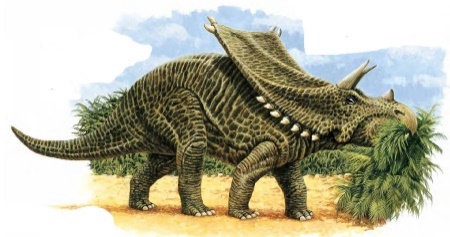 Chasmosaurus    King of the DinosaursWhat do I look like?                           I stand higher than an elephant            What a huge, jagged frill I have!           Get out of my way!                            How do I move?                                I stomp slowly across the land.             How the ground shakes under me!      Run away now!                                 By Mrs Joyce